Załącznik nr 9b do SIWZOPIS ISTNIEJĄCEGO SYSTEMU MONITORINGU NA PRZEPOMPOWNIACH ŚCIEKÓWInformacje podstawowe o systemie monitoringu.System monitoringu składa się z dwóch podstawowych elementów:obiekt zdalny – przepompownia ścieków – wyposażony w: moduł telemetryczny GSM/GPRS, który zawiera sterownik PLC z wyświetlaczem LCD oraz modem komunikacyjny do transmisji pakietowej danych.obiekt lokalny –Istniejące Centrum Dyspozytorskie, mieszczące się w siedzibie ZGK sp. z o.o. w Miedzianej GórzeInformacje o stanach obiektu są przesyłane za pomocą GPRS (USŁUGA PAKIETOWEJ TRANSMISJI DANYCH) do stacji monitorującej, która wizualizuje wszystkie monitorowane obiekty na ekranie komputera. Stacja monitorująca jest zainstalowana w siedzibie eksploatatora W ZGK sp. z o.o. w Miedzianej GórzeSystem wizualizacji powinien się składać z:głównego okna synoptycznegookna poszczególnych urządzeń (obiektów)Wymagania systemu monitoringu:Powyższy monitoring powinien spełniać następujące funkcje:Funkcja zdarzeniowo-czasowa – każda zmiana stanu na monitorowanym obiekcie powinna powodować wysłanie pełnego statusu wejść/wyjść modułu telemetrycznego oraz dodatkowo stacja monitorująca może zdalnie w określonych odstępach czasowych wymusić przesłanie w/w statusu z danego modułu telemetrycznego. Inaczej mówiąc, w momencie wystąpienia dowolnej zmiany stanu monitorowanego parametru (np. załączenie pompy, otwarcie drzwi rozdzielnicy zasilająco-sterowniczej, alarm suchobiegu, itd.) do stacji monitorującej zostaje wysłany aktualny stan obiektu (stany na wszystkich wejściach i wyjściach modułu telemetrycznego). Dodatkowo niezależnie od powyższego, stacja monitorująca może czasowo (np. co 1 godzinę) odpytywać moduły telemetryczne o ich aktualny stan wejść/wyjść. Funkcja - Główne okno synoptyczne – powinna umożliwiać podgląd graficzny wszystkich monitorowanych obiektów pod względem np.:wizualizacja pracy danej pompy,   wizualizacja awarii danej pompy, wizualizacja odstawienia danej pompy, pompa odstawiona nie jest załączana w automatycznym cyklu pracy, wizualizację włamania do obiektu,- wizualizacja alarmów na wszystkich obiektach lub urządzeniach w formie tabeli alarmów bieżących, alarmy powinny być podawane z następującymi informacjami: data wystąpienia alarmu, nazwa obiektu, typ alarmu, data ustąpienia alarmu, w jakim czasie alarm został potwierdzony przez operatora.- Funkcja logowania/wylogowania operatorów stacji monitorującej – powinna umożliwiać przypisanie odpowiednich kompetencji danemu operatorowi, np. operator o najmniejszych kompetencjach ma prawo tylko do przeglądania obiektów bez możliwości ich zdalnego sterowania, natomiast operator-administrator ma pełne prawa dostępu wraz z prawem zdalnego sterowania urządzeniami (np. zdalnego załączenia pompy lub zdalnej zmiany poziomów pracy).- Funkcja alarmów historycznych – ma umożliwiać przeglądanie archiwalnych zdarzeń alarmowych na wszystkich lub wybranym monitorowanym obiekcie za dowolny okres czasu wraz z funkcją filtrowania w/g danego stanu alarmowego. Dodatkowo posiadać możliwość uzyskania informacji kiedy dany alarm został potwierdzony i przez jakiego operatora. A także umożliwiać wykonanie wydruku sporządzonego zestawienia.- Funkcja alarmów bieżących – powinna umożliwiać wizualizacje w postaci tabeli wszystkich bieżących (niepotwierdzonych) stanów alarmowych z monitorowanych obiektów lub urządzeń. W jednoznaczny sposób identyfikować, czy dany alarm jest aktywny na obiekcie (kolor: czerwony-alarm krytyczny, ), czy już ustąpił (kolor: zielony). Po potwierdzeniu danego alarmu przez operatora zostaje powinien on zostać umieszczony w bazie danych systemu i powinna być możliwość przeglądania go za pomocą funkcji alarmów historycznych. Dodatkowo w momencie wystąpienia stanu alarmowego na dowolnym obiekcie lub urządzeniu powinien aktywować się sygnał dźwiękowy, którego będzie można wyłączyć po potwierdzeniu wszystkich niepotwierdzonych alarmów bieżących, co powala na wykonywanie przez operatora innych czynności niezwiązanych ze stacją monitorującą,  ponieważ zostanie on przywołany przez system w momencie awarii na którymś z monitorowanych obiektów.- Zapis danych – System monitoringu powinen umożliwiać zapis wszystkich odebranych danych w bazie danych SQL wraz z narzędziem do jej przeglądania oraz eksportowania do pliku csv, który jest obsługiwany przez arkusz kalkulacyjny MS Exel.- Kontrola połączenia stacji monitorującej z monitowanymi obiektami lub urządzeniami – system monitoringu powinien umożliwiać informowanie operatora o czasie ostatniego odczytu danych z obiektu.- Kontrola dostępu do monitorowanego obiektu – system powinien umożliwiać rozbrojenie/uzbrojenie obiektu za pomocą stacyjki (lokalnie w przypadku np.: ujęć głębinowych) lub funkcji rozbrojenia/uzbrojenia (zdalnie ze stacji monitorującej). W momencie rozbrojenia obiektu nie są wysyłane z niego sygnały alarmowe – funkcja testowania obiektu bez przesyłania fałszywych informacji oraz dodatkowo pozwalająca na oszczędność w ilości wysłanych/odebranych danych GPRS – oszczędność w kosztach eksploatacji.- Alarm włamania – system powinien wywołać na stacji monitorującej alarm włamania po określonym czasie od jego wystąpienia i nie rozbrojeniu obiektu. Alarm nie powinien ulegać skasowaniu po czasie. System powinien wymagać zdalnego skasowania alarmu przez operatora, w ten sposób informując go o swoim wystąpieniu.- Funkcja zdalnego wyłączenia sygnalizacji alarmowej dźwiękowo-optycznej z poziomu stacji monitorującej.- Funkcja odświeżenia obiektu – umożliwia na życzenie operatora przesłanie do stacji monitorującej aktualnego statusu wejść/wyjść modułu telemetrycznego danego obiektu lub urządzenia.- Funkcja odświeżenia zegarów - umożliwia na życzenie operatora przesłanie do stacji monitorującej aktualnych danych odnośnie czasu pracy i ilości załączeń danej pompy. Informacje te są przechowywane lokalnie w pamięci modułu telemetrycznego, a nie w stacji monitorującej (zabezpieczenie przed utratą danych w momencie wyłączenia stacji).- Funkcja kasowania zegarów – operator ma możliwość wyzerowania zegarów czasu pracy pomp wraz z licznikami ilości załączeń w celu dokonania analizy czasowej pracy pompowni np. równomierne zużycie pomp w ciągu miesiąca.- Zdalne załączanie/wyłączanie pomp.- Zdalne rewersyjne załączanie pomp na czas 5 sekund (opcjonalnie)- Funkcja odłączenia/podłączenia pompy – pozwala na zdalne „poinformowanie” sterownika o odłączeniu/podłączeniu danej pompy, co wiąże się z nie/uwzględnianiem danej pompy w cyklu pracy zestawu, np. jeżeli zdalnie odłączymy pompę, to sterownik nie uwzględni jej w cyklu pracy zestawu i zawsze załączy pompę, która fizycznie występuję na obiekcie i nie jest odłączona w systemie pompowni- Funkcja zdalnej zmiany poziomów pracy pompowni – istnieje możliwość zdalnej (ze stacji monitorującej) zmiany poziomu załączania, wyłączania pomp oraz poziomu alarmowego – oczywiście przy występowaniu sondy pomiarowej w zbiorniku przepompowni.- Funkcja zdalnego zablokowania równoczesnej pracy 2 lub większej ilości pomp – funkcja niezbędna w przypadku wartości zabezpieczenia prądowego w złączu kablowym na przepompowni, dobranego dla pracy tylko jednej pompy- Funkcja blokady wysłania kilku rozkazów – operator w danej chwili może wykonać tylko jeden rozkaz (np. załącz pompę nr1). Po potwierdzeniu tego rozkazu może wykonać kolejny. Jest to zabezpieczenie przed wysyłaniem nadmiernej ilości rozkazów w jednej chwili.- Wykresy szybkiego podglądu – pozwalają na podgląd: pracy, spoczynku, awarii pomp, prądu w okresie ostatnich 1, 3, 6, 12 godzin.- Trendy historyczne – możliwość sporządzania wykresów: stanu pomp, prądu na dokładnej skali czasu w wybranym okresie historycznym. W każdej chwili istnieje możliwość wykonania wydruku sporządzonego wykresu.- Trendy historyczne – możliwość wyświetlenia kilku wykresów poziomu na jednym ekranie z różnych przepompowni – przegląd pracy sieci kanalizacyjnej.- Raporty – możliwość sporządzania raportów odnoście: czasu pracy, ilości załączeń, ilości awarii, czasu awarii pomp, przepływu sumarycznego w wybranym okresie historycznym. W każdej chwili istnieje możliwość wykonania wydruku sporządzonego zestawienia.- Funkcja PLANER ( planowanie działań serwisowych)- Funkcja zgłaszania błędów programowych / sugestii poprawy funkcjonalności systemu monitoringu z poziomu oprogramowania.- Funkcja alarmowania o przekroczeniu maksymalnego czasu pracy wybranej pompy na wybranym obiekcie lub urządzeniu - funkcja konfigurowana przez operatora stacji monitorującej- Funkcja alarmowania o przekroczeniu maksymalnego czasu postoju wybranej pompy na wybranym obiekcie lub urządzeniu - funkcja konfigurowana przez operatora stacji monitorującej- Funkcja alarmowania o przekroczeniu maksymalnego natężenia prądu wybranej pompy na wybranym obiekcie lub urządzeniu - funkcja konfigurowana przez operatora stacji monitorującej- SMS - Dodatkowo system ma umożliwiać wysyłanie wiadomości SMS pod wskazany numer telefonu w momencie zaistnienia stanów alarmowych na w/w obiektach. SMS ma być wysłany bezpośrednio z obiektu.- Dostawca monitoringu musi zapewnić usługę call center - wsparcia technicznego min w godzinach od 7:00 do 22:00, 7 dni w tygodniu. Czas reakcji na zgłoszenie maksymalnie 2 godziny.STANDARD MINIMALNY WYKONANIA ROZDZIELNICY ZASILAJĄCO-STEROWNICZEJRozdzielnica zasilająco-sterująca pomp – wyposażenie i funkcje:Minimalne wyposażenie rozdzielnicy zasilająco-sterującej układu dwupompowego w oparciu o moduł telemetryczny GSM/GPRS.Obudowa rozdzielnicy zasilająco-sterowniczej: wykonana z poliestru wzmocnionego włóknem szklanym o stopniu ochrony min. IP 66, współczynniku udarowości mechanicznej IK 10 z uszczelką PUR, odporna na promieniowanie UVwyposażona w drzwi wewnętrzne z tworzywa sztucznego odporne na promieniowanie UV, na których są zainstalowane (na sitodruku obrazu pompowni):kontrolki:poprawności zasilania,awarii ogólnej,awarii pompy nr 1,awarii pompy nr 2,pracy pompy nr 1,pracy pompy nr 2;wyłącznik główny zasilania z osłoną styków,przełącznik trybu pracy pompowni (Ręczna – 0 – Automatyczna),przyciski Start i Stop pompy w trybie pracy ręcznej,stacyjka z kluczem (umożliwiająca rozbrojenie obiektu)o wymiarach minimum: 800(wysokość)x600(szerokość)x300(głębokość),wyposażona w płytę montażową z blachy ocynkowanej o grubości 2mmwyposażona w co najmniej dwa zamki patentowe w drzwiach zewnętrznychposadowiona na cokole z tworzywa, umożliwiającym montaż/demontaż wszystkich kabli (np. zasilających, od czujników pływakowych i sondy hydrostatycznej, itd.) bez konieczności demontażu obudowy rozdzielnicy zasilająco-sterowniczej, cokół odporny na promieniowanie UVUrządzenia elektryczne: moduł telemetryczny GSM/GPRS – posiadający co najmniej wyposażenie wymienione w punkcie pt. „Wytyczne odnośnie wyposażenia i możliwości modułu telemetrycznego GSM/GPRS” , współpracujący z istniejącym systemem monitoringuczujnik poprawnej kolejności i zaniku fazukład grzejny wraz z elektronicznym termostatem w jednej obudowieprzekładnik prądowy o wyjściu w zakresie 4…20mA, dobrany do prądu pompwyłącznik różnicowoprądowy czteropolowy chroniący wszystkie obwody odbiorczegniazdo serwisowe 230VAC wraz z jednopolowym wyłącznikiem nadmiarowo-prądowym klasy B16wyłącznik silnikowy dla każdej pompy jako zabezpieczenie przed przeciążeniem i zanikiem napięcia na dowolnej fazie zasilającejstycznik dla każdej pompyjednopolowy wyłącznik nadmiarowo prądowy klasy B dla fazy sterującejdla pomp o mocy ≤5,0kW rozruch bezpośrednidla pomp o mocy ≥5,5kW rozruch za pomocą układu softstart zasilacz buforowy VDC min. 2A wraz z układem akumulatorówsyrenka alarmowa 24 VDC z osobnymi wejściami dla zasilania sygnału dźwiękowego i optycznegowyłącznik krańcowy otwarcia drzwi rozdzielnicy zasilająco-sterowniczejstacyjka umożliwiająca rozbrojenia alarmusonda hydrostatyczna z wyjściem prądowym (4-20mA) o zakresie pomiarowym 0-4m H2O wraz z dwoma pływakami (suchobieg i poziom alarmowy)antena dla sygnału GSM modułu telemetrycznego w wykonaniu zależnym od uzyskania poprawnego poziomu sygnału na obiekciewtyk do podłączenia agregatu + przełącznik Sieć – 0 – Agregatogranicznik przepięć klasy B+CKonfiguracja rozdzielnicy zasilająco-sterowniczej dodatkowo ma zapewniać, zgodnie z wytycznymi eksploatatora sieci, za pomocą zamontowanego w niej układu telemetrii przesyłanie sygnału na istniejącą stację bazową – serwer, monitorującą obiekty rozproszone.Rozdzielnice zasilająco-sterownicze przepompowni ścieków mają posiadać Europejski Certyfikat Jakości ‘CE’.Sterowanie w oparciu o moduł telemetryczny GSM/GPRS, do którego wchodzą następujące sygnały (UWAGA!!! – wszystkie sygnały binarne powinny być wyprowadzone z przekaźników pomocniczych):Wejścia (24VDC):tryb pracy automatyczny przepompownizasilanie na obiekcie (prawidłowe/nieprawidłowe)potwierdzenie pracy pompy nr 1potwierdzenie pracy pompy nr 2awaria pompy nr 1 – kontrola zabezpieczenia termicznego pompy i wyłącznika silnikowegoawaria pompy nr 2 – kontrola zabezpieczenia termicznego pompy i wyłącznika silnikowegokontrola otwarcia drzwikontrola otwarcia włazu pompownikontrola poziomu suchobiegu – pływakkontrola poziomu alarmowego (przelania) – pływakkontrola rozbrojenia stacyjkiwejścia analogowe (4…20mA):sygnał z sondy hydrostatycznej (4…20 mA) zabezpieczony bezpiecznikiem 32mAsygnał z przekładników prądowych (4...20mA)Wyjścia (załączanie przekaźników napięciem 24VDC):załączanie pompy nr 1załączenie pompy nr 2załączenie sygnału alarmowego sygnalizatora – awaria zbiorcza pompownizałączenie rewersyjne pompy nr 1 (opcjonalnie)załączenie rewersyjne pompy nr 2 (opcjonalnie)załączenie wyjścia włamania – do podłączenia niezależnej centralki alarmowejWytyczne odnośnie wyposażenia i możliwości modułu telemetrycznego GSM/GPRS:Wyposażenie:sterownik pracy przepompowni programowalny z wbudowanym modułem nadawczo-odbiorczym GPRS/GSM zapewniający dwukierunkową wymianę danych z istniejącą stacją bazowązintegrowany wyświetlacz LCD o wysokim kontraście umożliwiający pracę w bezpośrednim oświetleniu promieniami słonecznymi16 wejść binarnych16 wyjść binarnych4 wejście analogowe o zakresie pomiarowym 4…20mAkomunikacja – port szeregowy RS232/RS485 z obsługą protokołu MODBUS RTU/ASCII w trybie MASTER lub SLAVEwejścia licznikowekontrolki:zasilania sterownikapoziomu sygnału GSM – minimum 3 diody lub wartość na wyświetlaczu HMIpoprawności zalogowania sterownika do sieci GSM:nie zalogowanyzalogowanypoprawności zalogowania do sieci GPRS:logowanie do sieci GPRSpoprawnie zalogowany do sieci GPRSbrak lub zablokowana karta SIMaktywności portu szeregowego sterownikastopień ochrony IP40temperatura pracy: -20oC...50oCwilgotność pracy: 5…95% bez kondensacjimoduł GSM/GPRS/EDGEnapięcie zasilania 24VDCgniazdo antenowegniazdo karty SIMpomiar temperatury wewnątrz sterownikaWymagania modułu telemetrycznego:wysyłanie zdarzeniowe pełnego stanu wejść i wyjść (binarnych i analogowych) modułu telemetrycznego do stacji monitorującej w ramach usługi GPRS (ORANGE, PLUS) w wydzielonej sieci APNwysyłanie zdarzeniowe wiadomości tekstowych (SMS) w przypadku powstania stanów alarmowych na obiekciesterowanie pracą obiektu – przepompowni lokalne na podstawie sygnału z pływaków i sondy hydrostatycznej i na podstawie rozkazów przesyłanych ze Stacji Dyspozytorskiej przez operatora (START/STOP pompy, odstawienie, blokada pracy równoległej)sterowanie pracą obiektu – przepompowni zdalne na podstawie rozkazu wysłanego ze stacji operatorskiejpodgląd i sygnalizowanie podstawowych informacji o działaniu i stanie przepompowni:brak karty SIMpoprawność PIN karty SIMbłędny PIN karty SIMzalogowanie do sieci GSMzalogowanie do sieci GPRSwejścia i wyjścia sterownikaaktualny poziom ścieków w zbiornikunastawiony poziom załączenia pompnastawiony poziom wyłączenia pompnastawiony poziom dołączenia drugiej pompyliczba załączeń każdej z pompliczba godzin pracy każdej z pompprąd pobierany przez pompypoziom sygnału GSM wyrażony w procentachzmiana podstawowych parametrów pracy przepompowni, po wcześniejszej autoryzacji (wpisanie kodu) operatora:poziomu załączenia pomppoziomu wyłączenia pomppoziomu dołączenia drugiej pompyzakresu pomiarowego użytej sondy hydrostatycznejzakresu pomiarowego użytego przekładnika prądowegoprezentacja na wyświetlaczu LCD komunikatów o bieżących awariach:każdej z pompzasilaniawystąpieniu poziomu suchobieguwystąpieniu poziomu przelewubłędnym podłączeniu pływakówsondy hydrostatycznejwłamaniunaprzemienna praca pomp dla jednakowego ich zużyciaautomatyczne przełączanie pracującej pompy po przekroczeniu maksymalnego czasu pracy z możliwością wyłączenia opcjiblokada załączenia pompy na podstawie minimalnego czasu postoju pompy – redukuje częstotliwość załączeń pomp, funkcja z możliwością wyłączenia (opcja)zliczanie czasu pracy każdej z pompzliczanie liczby załączeń każdej z pomppomiar poprzez licznik energii elektrycznej, m.in. (OPCJA):pobieranej mocyzużytej energiinapięcia na poszczególnych fazachmożliwość podłączenia sygnału włamania do zewnętrznej, niezależnej centralki alarmowejPROTOKÓŁ KOMUNIKACJI OKREŚLONY I ZGODNY Z TRYBEM PRACY MODUŁU MODBUS RTURozdzielnica zasilająco-sterująca pomp musi zapewniać:naprzemienną pracę pompautomatyczne przełączenie pomp w chwili wystąpienia awarii lub braku potwierdzenia pracykontrolę termików pompy i wyłączników silnikowychfunkcje czyszczenia zbiornika – spompowanie ścieków poniżej poziomu suchobiegu – tylko dla pracy ręcznejw momencie awarii sondy hydrostatycznej, pracę pompowni w oparciu o sygnał z dwóch pływakówkompatybilność z istniejącym systemem monitoringuSzafy zasilająco-sterownicze mają spełniać zasadnicze wymagania określone w PN-EN 61439 – 1:2011 oraz w PN-EN 61439 -2:2011 w zakresie dyrektywy kompatybilności elektromagnetycznej 2014/30/UE – EMC.Szafy zasilająco-sterownicze mają spełniać zasadnicze wymagania określone w PN-EN 61439 – 1:2011 oraz w PN-EN 61439 -2:2011 w zakresie dyrektywy niskonapięciowej 2014/35/UE – LVD.W celu funkcjonowania systemu konieczne jest dostarczenie kart SIM, w których będzie aktywna usługa pakietowej transmisji danych GPRS ze statycznym adresem IP. Dostawca przepompowni ścieków wraz z  rozdzielnicami zasilająco-sterowniczymi zawierającymi oprogramowanie istniejącego systemem monitoringu musi posiadać niepubliczną sieć APN dla potrzeb systemu monitoringu. Dostawę niniejszych kart telemetrycznych zapewnia dostawca systemu monitoringu.Nowo budowane sieciowe przepompownie ścieków opisane w projekcie budowlanym oraz w SIWZ mają być objęte rozbudową istniejącego systemu wizualizacji i monitoringu w oparciu o pakietową transmisję danych GPRS, który jest zainstalowany i funkcjonuje  w ZGK w Miedzianej Górze. Istniejący system należy rozbudować o dostęp do przeglądarki internetowej.Oprogramowanie nowych przepompowni ma być zintegrowane i kompatybilne z istniejącym systemem monitoringu. Rozbudowę systemu należy zrealizować poprzez naniesienie nowych przepompowni ścieków na istniejącej mapie synoptycznej w Stacji Dyspozytorskiej mieszczącej się w siedzibie eksploatatora gminnych sieci kanalizacyjnych. Jednocześnie Zamawiający zastrzega, że istniejący i funkcjonujący system sterowania i monitoringu w oparciu o pakietową transmisję danych GPRS nie może być zmieniony na inny. 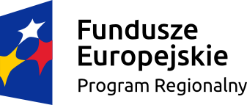 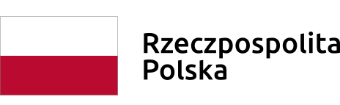 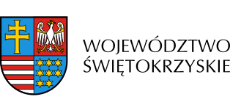 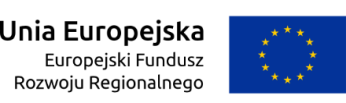 